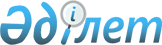 О внесении изменения в постановление акимата от 15 декабря 2008 года № 2940
"Об утверждении Инструкции по назначению и выплате социальной помощи"
					
			Утративший силу
			
			
		
					Постановление акимата города Усть-Каменогорска Восточно-Казахстанской области от 23 января 2012 года N 14759. Зарегистрировано Управлением юстиции города Усть-Каменогорска Департамента юстиции Восточно-Казахстанской области 14 февраля 2012 года за N 5-1-180. Утратило силу - постановлением акимата города Усть-Каменогорска от 28 июня 2012 года N 1606      Сноска. Утратило силу - постановлением акимата города Усть-Каменогорска от 28.06.2012 N 1606.

      В соответствии с пунктом 7 статьи 18, пунктом 3 статьи 19 Закона Республики Казахстан от 24 марта 1998 года «О нормативных правовых актах», во исполнение решения специализированного межрайонного экономического суда Восточно-Казахстанской области от 27 августа 2011 года, акимат города Усть-Каменогорска ПОСТАНОВЛЯЕТ:



      1. Внести в постановление акимата от 15 декабря 2008 года № 2940 «Об утверждении Инструкции по назначению и выплате социальной помощи» следующее изменение:



      пункт 7 Инструкции по назначению и выплате социальной помощи, утвержденной указанным постановлением, изложить в новой редакции:

      «7. Единовременная материальная помощь оказывается не более одного раза в год малообеспеченным пенсионерам, семьям, имеющим на иждивении несовершеннолетних детей, инвалидам, безработным, а также гражданам, чьи семьи находятся в тяжелых материальных условиях в результате стихийных бедствий, пожаров, несчастных случаев, тяжелых форм заболеваний.».



      2. Настоящее постановление вводится в действие по истечении десяти календарных дней после дня его первого официального опубликования.      Аким города Усть-Каменогорска              И. Абишев
					© 2012. РГП на ПХВ «Институт законодательства и правовой информации Республики Казахстан» Министерства юстиции Республики Казахстан
				